COLEGIO GIMNASIO LOS PIRINEOS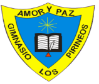 “Educación y formación integral con énfasis en valores, inglés, emprendimiento y gestión laboral”15 de marzo de 2024PADRES DE FAMILIA - ESTUDIANTESReciban un cordial saludoTeniendo en cuenta que hemos evidenciado por parte de los estudiantes algunos factores que no contribuyen a su formación personal, solicitamos a los padres de familia su apoyo y respaldo en la importancia de inculcar y fortalecer los siguientes aspectos que se mencionan:PRESENTACIÓN PERSONAL: es importante tener presente que al colegio NO se asiste con minifaldas, camisetas cortas(ombliguera), bermudas o pantalonetas, piercing y maquillaje, de igual manera, el uniforme se debe portar limpio, coser o remendar de ser necesario, la cremallera de la chaqueta de la sudadera debe estar en buen estado, los tenis deben ser blancos para el caso del uniforme deportivo, no se emplea media tobillera ni tampoco de colores al igual que los tenis deben ser blancas.DÍAS SUDADERA: solamente los días que tiene educación física se empleará la sudadera o en caso de que se realice una actividad lúdica que se requiera, no se emplea para clase de danzas.HÁBITOS: señores padres de familia recordemos que es desde casa donde se fomentan hábitos, modales y normas de convivencia.  Es necesario fortalecer las buenas costumbres en el momento de comer: saber emplear los cubiertos, no hablar con la boca llena, no levantarme de la mesa hasta terminar los alimentos, dejar el lugar donde se come limpio y organizado.  USO ADECUADO DE LOS BAÑOS: los baños empleados en la institución son para uso de toda la comunidad, por lo tanto, es responsabilidad de todos cumplir con las normas de higiene correspondientes: siempre se debe dejar limpio, bajar la cisterna, botar el papel en la caneca, para las señoritas tener un manejo adecuado de las toallas higiénicas hacer lo contrario significa falta de cultura, de aseo y ausencia de hábitos desde casa.“LO QUE AMPRENDO EN CASA LO APLICO FUERA DE ELLA”